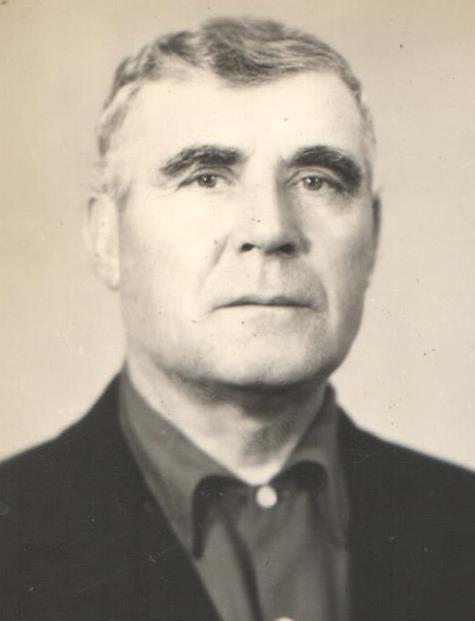 Бондаренко Иван Арсентьевич01.06.1912 г.